Sindicato dos Empregados em Estabelecimentos Bancários de Pelotas e Região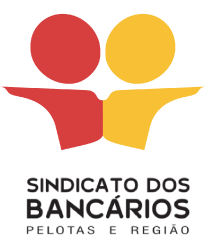 Rua Tiradentes, 3087 – Centro – Pelotas/RS – CEP: 96010-160Fone: (53) 3225 4066 / (53) 3222 09663Nome: _________________________________________Banco: ___________________Agência:______________Matrícula Prof. Nº:______________________________________Cargo:______________________________________________Data de adm. Banco:___/___/_____Matrícula no Sindicato:___________________________ Data de adm. Sind:___/___/_____Data de Nasc.: ___/___/_____ RG:___________________ CPF:_________________________Telefone celular:____________________ E-mail:_______________________________	_Endereço:____________________ Bairro:______________________ Cidade: _____________________ CEP:________________AUTORIZAÇÃO: Autorizo, de conformidade com a cláusula da Convenção Coletiva do Trabalho (condições específicas do estado do Rio Grande do Sul), o desconto das mensalidades em minha folha de pagamento e gerar boletos em meu nome.Assinatura:__________________________________________________________